УКРАЇНАПОЧАЇВСЬКА  МІСЬКА  РАДАВИКОНАВЧИЙ КОМІТЕТР І Ш Е Н Н ЯВід   «    » ____________ 2017  року                                                    № ПРОЕКТПро надання дозволу на виготовлення проектно-кошторисної документації на капітальний ремонт Почаївської ЗОШ I-III ст. з використанням енергозберігаючих технологій (Блок Б)	Враховуючи лист адміністрації Почаївської ЗОШ I-III ступенів №209 від 17 жовтня 2017 року щодо надання дозволу на виготовлення проектно-кошторисної документації на капітальний ремонт Почаївської ЗОШ I-III ст. з використанням енергозберігаючих технологій (Блок Б), відповідно до цільової програми «Впровадження та застосування енергоефективних та енергозберігаючих заходів у закладах освіти Почаївської МОТГ на 2017-2019 рр.», виконавчий комітет міської ради                                                   ВИРІШИВ:Надати дозвіл Почаївській ЗОШ I-III ступенів Почаївської міської ради Тернопільської області на виготовлення проектно-кошторисної документації на капітальний ремонт Почаївської ЗОШ I-III ст. з використанням  енергозберігаючих технологій (Блок Б).Після проведення експертизи проектної документації затвердити проект у встановленому законодавством порядку.Контроль за виконанням даного рішення покласти на начальника відділу освіти Петровського О.Н.Чубик А.В.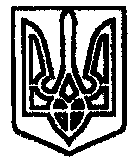 